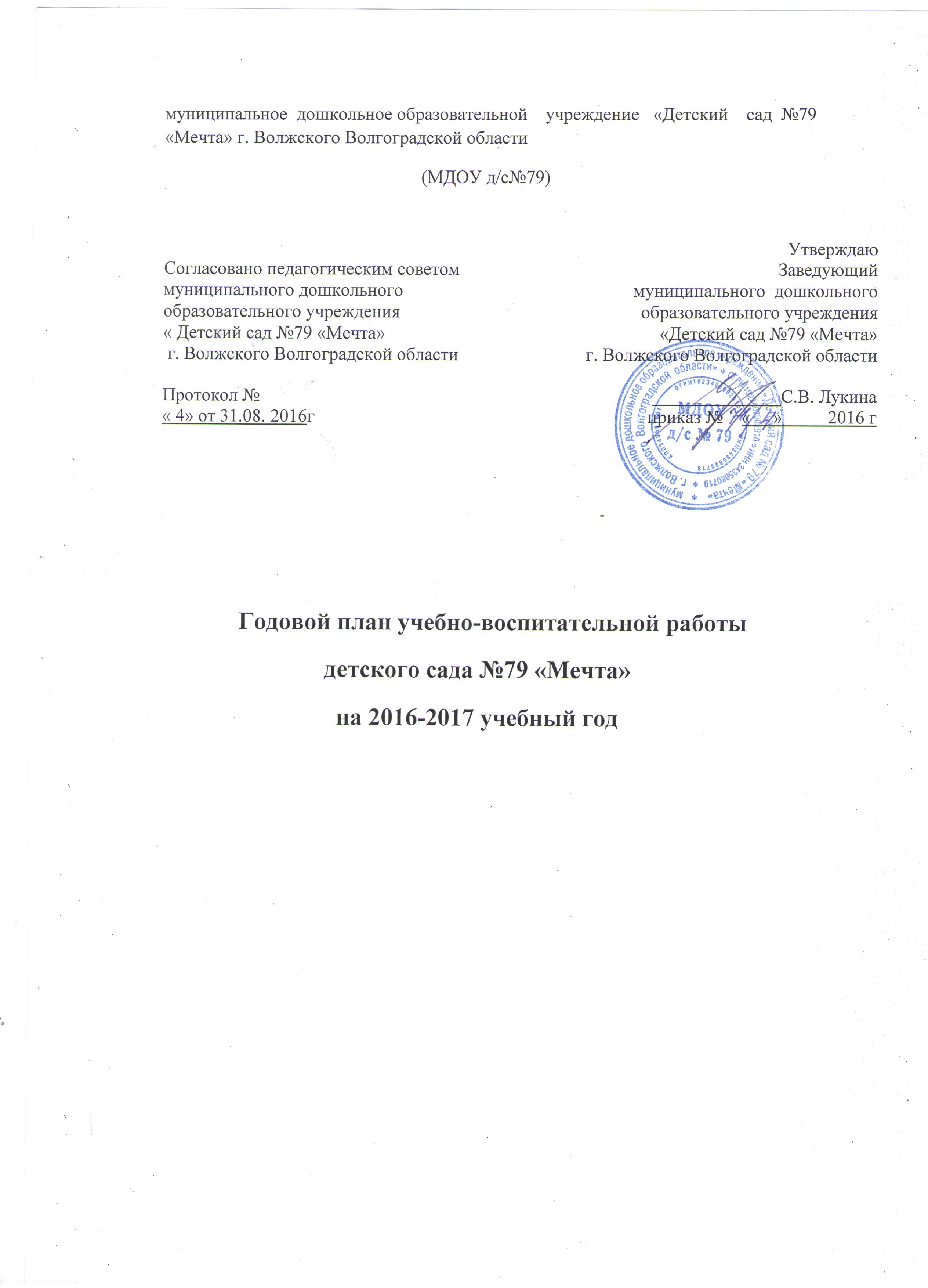 Цель деятельности детского сада – построение воспитательно-образовательного процесса в ДОУ в условиях реализации ФГОС ДО: создание в детском саду условий, обеспечивающих гармоничное разностороннее развитие каждого ребенка, формирование у него универсальных способностей до уровня, соответствующего его возрастным и индивидуальным возможностям, требованиям социального заказа государства и семьи.Задачи:1.Повысить эффективность работы педагогов с детьми в области социально-коммуникативного развития  через:развитиесаморегуляции  собственных действий;  формирование основ безопасного поведения детей  быту, социуме ( в контексте ФГОС)2. Создание условий в ДОУ  по ознакомлению дошкольников с  природой  родного  края  (через использование рекомендаций  программы  «Воспитание маленького волжанина»  для детей 3-7лет;  рекомендаций  примерной основной общеобразовательной программы дошкольного образования «От рождения до школы» под ред. Н.Е. Вераксы, Т.С.Комаровой, М.А Васильевой (для детей групп раннего возраста 1,6-3 лет) в контексте ФГОС ДО.  3.Продолжать повышение уровня  профессиональной компетенции педагогов посредством внедрения   новых  форм методической  работы (сетевое взаимодействие)Педагогические советы в ДОУ на 2016-2017 учебный годПовышение социальной активности и деловой квалификации педагогов с целью повышения мотивации деятельности и педагогического мастерства специалистов.IV. Административно хозяйственная деятельностьIV. Административно хозяйственная деятельность                                                         МАЙIV. Административно хозяйственная деятельностьVI. Конкурсы,  смотры,  выставки, акции месяц                    Тема        задачиНоябрь-декабрьТематический педагогический совет №1«Формирование у дошкольников основ безопасности жизнедеятельности». Форма: «Рефлексивно-ролевая игра»Цель: .Формировать компетентность педагогического коллектива в вопросах формирования безопасности жизнедеятельности детей дошкольного возраста.2. Проанализировать  деятельность педагогов  по формированию безопасности жизнедеятельности детей дошкольного возраста.3.Развивать творческий потенциал педагогов, навыки коммуникации и взаимодействия.	Февраль-мартТематический педагогический совет  №2«Природа родного края- Нижнего Поволжья как средство  экологического воспитания  дошкольников»  ( в рамках сетевого взаимодействия между садами города)Форма: «Педагогический пробег»Цель:Выявление уровня профессиональной компетенции педагогов ДОУ по разделу «Природа родного края-Нижнего Поволжья»-региональной программы «Воспитание маленького волжанина» под ред. Е.С. Евдокимовой.майИтоговый педагогический совет №3Форма: «Найди клад»Цель: проанализировать деятельность педагогического коллектива ДОУ за прошедший учебный год.августУстановочный педагогический совет №4Тема:  «Основные направления работы дошкольного учреждения в новом учебном году, анализ работы в летний оздоровительный  период»Форма: «Деловая встреча»Цель:знакомство педагогов с итогами деятельности  ДОУ за летний период, принятие и утверждения плана деятельности ДОУ на новый учебный год.  Выявить уровень профессиональной подготовленности  педагогов, развивать сплоченность, умение работать в команде, аргументировано отстаивать свою точку зрения.№Мероприятия Сроки проведения Ответственные Обсуждение нормативных документов: введение ФГОС ДО, государственная политика в сфере дошкольного образования, приоритетные направления развития дошкольного образования, изучение материалов сайта МО и науки РФПостоянно Заведующий ДОУ 2Совершенствование уровня педагогической квалификации на курсах повышения квалификации, переподготовка педагогов. Согласно  плану повышения квалификации на 2016-2017 уч. г.Заведующий ДОУ 3Собеседование с воспитателями по определению методических тем.Сентябрь Старший воспитатель4Изучение методической литературыПостоянно Педагоги ДОУ 5Продолжить практику проведения педагогических часов с целью активизации творческого потенциала педагогов, работу творческих групп.3-4 раза в месяц Старший воспитатель6Принимать: участие в конкурсах, фестивалях, педагогических ярмарках, выставках различного уровня; участие в МО, клубах, семинарах, практикумах, организованных  МО города, области.участие в праздниках, развлечениях, открытых просмотрах, консультациях, педагогических советов, смотрах в ДОУ посещение педагогами в методических объединений, с целью повышения профессионального мастерства.	В течение годаСтарший воспитатель, педагоги ДОУ 7Подготовка к аттестации  педагогических работников.По графику Старший воспитатель8Публикация   статей, конспектов, сценариев, проектов  в периодических изданиях, интернет-сайтахВ течение года Все педагоги 	   Сентябрь День дошкольного работника 27 сентября.	   Сентябрь День дошкольного работника 27 сентября.	   Сентябрь День дошкольного работника 27 сентября.	   Сентябрь День дошкольного работника 27 сентября.	   Сентябрь День дошкольного работника 27 сентября.	   Сентябрь День дошкольного работника 27 сентября.	   Сентябрь День дошкольного работника 27 сентября.№Вид деятельностиВид деятельностиВид деятельностиВид деятельностиОтветственныйОтветственныйОрганизационная работа с кадрамиОрганизационная работа с кадрамиОрганизационная работа с кадрамиОрганизационная работа с кадрамиОрганизационная работа с кадрамиОрганизационная работа с кадрамиОрганизационная работа с кадрами1.1Инструктаж:- проведение внеплановых инструктажей на рабочем месте по ОТ и ТБ  (1раз в квартал)- проведение инструктажей по охране жизни и здоровья детей (2 раза в год);-проведение инструктажей по пожарной безопасности (3 раза в год).Инструктаж:- проведение внеплановых инструктажей на рабочем месте по ОТ и ТБ  (1раз в квартал)- проведение инструктажей по охране жизни и здоровья детей (2 раза в год);-проведение инструктажей по пожарной безопасности (3 раза в год).Инструктаж:- проведение внеплановых инструктажей на рабочем месте по ОТ и ТБ  (1раз в квартал)- проведение инструктажей по охране жизни и здоровья детей (2 раза в год);-проведение инструктажей по пожарной безопасности (3 раза в год).Инструктаж:- проведение внеплановых инструктажей на рабочем месте по ОТ и ТБ  (1раз в квартал)- проведение инструктажей по охране жизни и здоровья детей (2 раза в год);-проведение инструктажей по пожарной безопасности (3 раза в год).Заведующий С.В Лукина,инженер по ОТ.Заведующий С.В Лукина,инженер по ОТ.1.2 Общее собрание трудового  коллектива (1 раз в квартал) «Знакомство с  изменениями в  Уставе ДОУ»  Общее собрание трудового  коллектива (1 раз в квартал) «Знакомство с  изменениями в  Уставе ДОУ»  Общее собрание трудового  коллектива (1 раз в квартал) «Знакомство с  изменениями в  Уставе ДОУ»  Общее собрание трудового  коллектива (1 раз в квартал) «Знакомство с  изменениями в  Уставе ДОУ»  ЗаведующийС.В.ЛукинаЗаведующийС.В.Лукина1.3Совещание при заведующем:  «Анализ подготовки МДОУ д/с №79 к новому учебному году» ( в контексте ФГОС ДО)Совещание при заведующем:  «Анализ подготовки МДОУ д/с №79 к новому учебному году» ( в контексте ФГОС ДО)Совещание при заведующем:  «Анализ подготовки МДОУ д/с №79 к новому учебному году» ( в контексте ФГОС ДО)Совещание при заведующем:  «Анализ подготовки МДОУ д/с №79 к новому учебному году» ( в контексте ФГОС ДО)Заведующий С.В Лукина старший воспитательГ.В.ТарасоваЗаведующий С.В Лукина старший воспитательГ.В.Тарасова1.4 Сообщение: «Проведение мониторинга  образовательной деятельности  ( 2 раза в год)» Сообщение: «Проведение мониторинга  образовательной деятельности  ( 2 раза в год)» Сообщение: «Проведение мониторинга  образовательной деятельности  ( 2 раза в год)» Сообщение: «Проведение мониторинга  образовательной деятельности  ( 2 раза в год)»Заведующий Лукина С.В.Старший воспитательЗаведующий Лукина С.В.Старший воспитатель1.5.Корректировка  ООД ДО  по ФГОСКорректировка  ООД ДО  по ФГОСКорректировка  ООД ДО  по ФГОСКорректировка  ООД ДО  по ФГОСРабочая группа Старший воспитательРабочая группа Старший воспитательII. Организационно-педагогическая деятельностьII. Организационно-педагогическая деятельностьII. Организационно-педагогическая деятельностьII. Организационно-педагогическая деятельностьII. Организационно-педагогическая деятельностьII. Организационно-педагогическая деятельностьII. Организационно-педагогическая деятельность2.1.Установочное заседание творческих  групп (по плану)«Торопыжка», «Школа мастерства»Установочное заседание творческих  групп (по плану)«Торопыжка», «Школа мастерства»Установочное заседание творческих  групп (по плану)«Торопыжка», «Школа мастерства»Старший  воспитательСтарший  воспитательСтарший  воспитатель2.2Консультация  «Сетевое взаимодействие – одна из эффективных форм методической работы с педагогами».Консультация  «Сетевое взаимодействие – одна из эффективных форм методической работы с педагогами».Консультация  «Сетевое взаимодействие – одна из эффективных форм методической работы с педагогами».Старший воспитательСтарший воспитательСтарший воспитатель2.2Консультация «Ежедневное планирование деятельности педагога в соответствии с ФГОС ДО)» (для начинающих педагогов.)Консультация «Ежедневное планирование деятельности педагога в соответствии с ФГОС ДО)» (для начинающих педагогов.)Консультация «Ежедневное планирование деятельности педагога в соответствии с ФГОС ДО)» (для начинающих педагогов.)Старший воспитательСтарший воспитательСтарший воспитатель2.3.Внесение дополнений, изменений в ООП ДОВнесение дополнений, изменений в ООП ДОВнесение дополнений, изменений в ООП ДОСтарший воспитатель, рабочая группаСтарший воспитатель, рабочая группаСтарший воспитатель, рабочая группа2.4Работа методического кабинета. Оформление выставки  учебно-методического материала по ФГОС ДОРабота методического кабинета. Оформление выставки  учебно-методического материала по ФГОС ДОРабота методического кабинета. Оформление выставки  учебно-методического материала по ФГОС ДОСтарший  воспитательСтарший  воспитательСтарший  воспитатель2.5.Изучение, обобщение и распространение ППО.Помощь воспитателям по подготовке к аттестации педагогу Хотиной Т.Е.Изучение, обобщение и распространение ППО.Помощь воспитателям по подготовке к аттестации педагогу Хотиной Т.Е.Изучение, обобщение и распространение ППО.Помощь воспитателям по подготовке к аттестации педагогу Хотиной Т.Е.Старший воспитательСтарший воспитательСтарший воспитательIII. Работа с родителямиIII. Работа с родителямиIII. Работа с родителямиIII. Работа с родителямиIII. Работа с родителямиIII. Работа с родителямиIII. Работа с родителями3.1Проведение родительских собраний по группам:-«Вот и стали мы на год взрослей» (дошкольный возраст);с приглашением учителей школы №9 на собрание в  выпускные группы  №12, 5 -«Давайте познакомимся» (в группах раннего дошкольного возраста). Цель:  познакомить вновь пришедших родителей с задачами развития детей, программами, требованиями ФГОС ДО.Выбор  родительского комитета.Проведение родительских собраний по группам:-«Вот и стали мы на год взрослей» (дошкольный возраст);с приглашением учителей школы №9 на собрание в  выпускные группы  №12, 5 -«Давайте познакомимся» (в группах раннего дошкольного возраста). Цель:  познакомить вновь пришедших родителей с задачами развития детей, программами, требованиями ФГОС ДО.Выбор  родительского комитета.Проведение родительских собраний по группам:-«Вот и стали мы на год взрослей» (дошкольный возраст);с приглашением учителей школы №9 на собрание в  выпускные группы  №12, 5 -«Давайте познакомимся» (в группах раннего дошкольного возраста). Цель:  познакомить вновь пришедших родителей с задачами развития детей, программами, требованиями ФГОС ДО.Выбор  родительского комитета.Воспитатели всех групп.Музыкальный руководительВоспитатели всех групп.Музыкальный руководительВоспитатели всех групп.Музыкальный руководитель3.2.Анализ семей по социальным группам. Заключение договоров с родителями.Анализ семей по социальным группам. Заключение договоров с родителями.Анализ семей по социальным группам. Заключение договоров с родителями.Воспитатели всех группВоспитатели всех группВоспитатели всех групп3.3.Консультация «Как помочь ребенку в период адаптации»- младшая группКонсультация «Как помочь ребенку в период адаптации»- младшая группКонсультация «Как помочь ребенку в период адаптации»- младшая группПедагог-психолог Самаркина Л.В.Педагог-психолог Самаркина Л.В.Педагог-психолог Самаркина Л.В.IV. Административно-хозяйственная деятельностьIV. Административно-хозяйственная деятельностьIV. Административно-хозяйственная деятельностьIV. Административно-хозяйственная деятельностьIV. Административно-хозяйственная деятельностьIV. Административно-хозяйственная деятельностьIV. Административно-хозяйственная деятельность4.1 Пролонгация договоров о сотрудничестве с детской библиотекой №3, МОУ СОШ №9, Краеведческим музеем г Волжского.Пролонгация договоров о сотрудничестве с детской библиотекой №3, МОУ СОШ №9, Краеведческим музеем г Волжского.Пролонгация договоров о сотрудничестве с детской библиотекой №3, МОУ СОШ №9, Краеведческим музеем г Волжского.Заведующий Лукина С.В.Заведующий Лукина С.В.Заведующий Лукина С.В.4.2Работа по благоустройству территорииРабота по благоустройству территорииРабота по благоустройству территорииЗаведующий, завхозЗаведующий, завхозЗаведующий, завхоз                                     V. Контрольно-аналитическая деятельность                                     V. Контрольно-аналитическая деятельность                                     V. Контрольно-аналитическая деятельность                                     V. Контрольно-аналитическая деятельность                                     V. Контрольно-аналитическая деятельность                                     V. Контрольно-аналитическая деятельность                                     V. Контрольно-аналитическая деятельность5.1 Оперативный.-Готовность детского сада к новому учебному году: организация предметно-развивающей среды в соответствии с требованиями ФГОС.Оперативный:-Организация режимных моментов.-Организация  педпроцесса в группах раннего возраста: выполнение санитарных правил и норм педагогического процесса в группе.Оперативный.-Готовность детского сада к новому учебному году: организация предметно-развивающей среды в соответствии с требованиями ФГОС.Оперативный:-Организация режимных моментов.-Организация  педпроцесса в группах раннего возраста: выполнение санитарных правил и норм педагогического процесса в группе.Оперативный.-Готовность детского сада к новому учебному году: организация предметно-развивающей среды в соответствии с требованиями ФГОС.Оперативный:-Организация режимных моментов.-Организация  педпроцесса в группах раннего возраста: выполнение санитарных правил и норм педагогического процесса в группе.Старший воспитательСтарший воспитательСтарший воспитательVI. Работа с детьмиVI. Работа с детьмиVI. Работа с детьмиVI. Работа с детьмиVI. Работа с детьмиVI. Работа с детьмиVI. Работа с детьми6.1 Праздничное мероприятие   ко «Дню  Знаний». Акция «Обнимем детский сад ».музыкальный руководительмузыкальный руководительмузыкальный руководительмузыкальный руководительмузыкальный руководитель6.2Проведение вводной диагностикиПедагоги ДОУПедагоги ДОУПедагоги ДОУПедагоги ДОУПедагоги ДОУ6.3.Подготовка к выставке детских работ «Удивительное рядом» - работа с природным материаломВоспитатели  всех группВоспитатели  всех группВоспитатели  всех группВоспитатели  всех группВоспитатели  всех групп                                                                ОКТЯБРЬ                                                                ОКТЯБРЬ                                                                ОКТЯБРЬ                                                                ОКТЯБРЬ                                                                ОКТЯБРЬ                                                                ОКТЯБРЬ                                                                ОКТЯБРЬ№   Вид деятельности   Вид деятельности   Вид деятельностиОтветственныйОтветственныйОтветственныйI.Организационная работа с кадрамиI.Организационная работа с кадрамиI.Организационная работа с кадрамиI.Организационная работа с кадрамиI.Организационная работа с кадрамиI.Организационная работа с кадрамиI.Организационная работа с кадрами1.1Совещание при   заведующем. «Соблюдение   правил внутреннего трудового распорядка»Совещание при   заведующем. «Соблюдение   правил внутреннего трудового распорядка»Совещание при   заведующем. «Соблюдение   правил внутреннего трудового распорядка»ЗаведующийЗаведующийЗаведующий1.2«Отчетно-перевыборное профсоюзное собрание.«Отчетно-перевыборное профсоюзное собрание.«Отчетно-перевыборное профсоюзное собрание.Заведующий, профкомЗаведующий, профкомЗаведующий, профкомII. Организационно-педагогическая деятельностьII. Организационно-педагогическая деятельностьII. Организационно-педагогическая деятельностьII. Организационно-педагогическая деятельностьII. Организационно-педагогическая деятельностьII. Организационно-педагогическая деятельностьII. Организационно-педагогическая деятельность2.1Подготовка к педагогическому совету №1 Подбор и выставка в педагогическом кабинете  научно-популярной и детской литературы , материала к анкетированию  педагогов и родителей по теме «Безопасность». Старший воспитатель Тарасова Г.В.Старший воспитатель Тарасова Г.В.Старший воспитатель Тарасова Г.В.Старший воспитатель Тарасова Г.В.Старший воспитатель Тарасова Г.В.2.2Консультация «Как организовать работу с детьми по ОБЖ.  Современные формы работы с детьми»Воспитатель  Попова А.Н.Воспитатель  Попова А.Н.Воспитатель  Попова А.Н.Воспитатель  Попова А.Н.Воспитатель  Попова А.Н.2.3Семинар – практикум: «Содержание развивающей среды по ОБЖ» ( в контексте ФГОС).Старший воспитательСоколова Н.Н.Старший воспитательСоколова Н.Н.Старший воспитательСоколова Н.Н.Старший воспитательСоколова Н.Н.Старший воспитательСоколова Н.Н.2.4.Семинар «Обновление образовательного процесса в ДОУ с учетом введения ФГОС дошкольного образования»Старший воспитатель  Тарасова Г.В.Старший воспитатель  Тарасова Г.В.Старший воспитатель  Тарасова Г.В.Старший воспитатель  Тарасова Г.В.Старший воспитатель  Тарасова Г.В.2.4Анкетирование  педагогов  по  ФГОС ДОСтарший воспитательСтарший воспитательСтарший воспитательСтарший воспитательСтарший воспитатель2.5Заседание ПМПК ДОУ (1 раз в 3 месяца)Заведующий, педагог-психологстарший  воспитатель, ст. м/с  Мустафиева ЕВ. Заведующий, педагог-психологстарший  воспитатель, ст. м/с  Мустафиева ЕВ. Заведующий, педагог-психологстарший  воспитатель, ст. м/с  Мустафиева ЕВ. Заведующий, педагог-психологстарший  воспитатель, ст. м/с  Мустафиева ЕВ. Заведующий, педагог-психологстарший  воспитатель, ст. м/с  Мустафиева ЕВ. 2.6Психолого-педагогический семинар-практикум «Развитие интуиции и  креативности  через работу с метафорическими картами для детей и взрослых»Педагог-психолог Самаркина Л.В.Педагог-психолог Самаркина Л.В.Педагог-психолог Самаркина Л.В.Педагог-психолог Самаркина Л.В.Педагог-психолог Самаркина Л.В.2.7Клуб раннего развития «Торопыжка» (по плану)ВоспитательТ.А МеняйленкоВоспитательТ.А МеняйленкоВоспитательТ.А МеняйленкоВоспитательТ.А МеняйленкоВоспитательТ.А Меняйленко2.8Обобщение, распространение ППО среди педагогов  д/с и города: выставка  методических разработок педагога-психолога Самаркиной Л.В.Педагог-психолог Самаркина Л.В.Педагог-психолог Самаркина Л.В.Педагог-психолог Самаркина Л.В.Педагог-психолог Самаркина Л.В.Педагог-психолог Самаркина Л.В.III. Работа с родителямиIII. Работа с родителямиIII. Работа с родителямиIII. Работа с родителямиIII. Работа с родителямиIII. Работа с родителямиIII. Работа с родителями3.1Папка-передвижка   «О детском травматизме.»Папка-передвижка   «О детском травматизме.»Папка-передвижка   «О детском травматизме.»Воспитатели группВоспитатели группВоспитатели групп3.2Родительский клуб «Малышок»  (1 раз в квартал, по плану)Родительский клуб «Малышок»  (1 раз в квартал, по плану)Родительский клуб «Малышок»  (1 раз в квартал, по плану)Старший воспитатель, воспитатель Меняйленко Т.А.Старший воспитатель, воспитатель Меняйленко Т.А.Старший воспитатель, воспитатель Меняйленко Т.А.3.3  Досуг ко Дню пожилого человека. «От всей души»  Досуг ко Дню пожилого человека. «От всей души»  Досуг ко Дню пожилого человека. «От всей души»Музыкальный руководительГришанкина О.Н.Музыкальный руководительГришанкина О.Н.Музыкальный руководительГришанкина О.Н.3.4Пополнение банка данных о семьях воспитанниковПополнение банка данных о семьях воспитанниковПополнение банка данных о семьях воспитанниковВоспитатели,старший воспитательВоспитатели,старший воспитательВоспитатели,старший воспитатель3.5.Взаимодействие с родителями группы «Мать и дитя» (по запросам). Консультация-практикум.Тема: «Музыкальный фольклор в жизни малыша».Взаимодействие с родителями группы «Мать и дитя» (по запросам). Консультация-практикум.Тема: «Музыкальный фольклор в жизни малыша».Взаимодействие с родителями группы «Мать и дитя» (по запросам). Консультация-практикум.Тема: «Музыкальный фольклор в жизни малыша».Музыкальный руководительГришанкина О.Н.Музыкальный руководительГришанкина О.Н.Музыкальный руководительГришанкина О.Н.IV.Административно-хозяйственная деятельностьIV.Административно-хозяйственная деятельностьIV.Административно-хозяйственная деятельностьIV.Административно-хозяйственная деятельностьIV.Административно-хозяйственная деятельностьIV.Административно-хозяйственная деятельностьIV.Административно-хозяйственная деятельность4.1Работа по уборке территории МБДОУРабота по уборке территории МБДОУРабота по уборке территории МБДОУЗаведующий, завхозЗаведующий, завхозЗаведующий, завхозV. Контрольно – аналитическая деятельностьV. Контрольно – аналитическая деятельностьV. Контрольно – аналитическая деятельностьV. Контрольно – аналитическая деятельностьV. Контрольно – аналитическая деятельностьV. Контрольно – аналитическая деятельностьV. Контрольно – аналитическая деятельность5.1Текущий:Состояние педагогических условий для реализации образовательной программы  ДОУ:-Выполнение режима дня во всех возрастных группах ДОУ;-Соблюдение педагогами оздоровительного режима; Оперативный - Организация питания, воспитание культуры поведения за столом. -Организацией педпроцесса в группах раннего возраста:  формирование КГН.Текущий:Состояние педагогических условий для реализации образовательной программы  ДОУ:-Выполнение режима дня во всех возрастных группах ДОУ;-Соблюдение педагогами оздоровительного режима; Оперативный - Организация питания, воспитание культуры поведения за столом. -Организацией педпроцесса в группах раннего возраста:  формирование КГН.Текущий:Состояние педагогических условий для реализации образовательной программы  ДОУ:-Выполнение режима дня во всех возрастных группах ДОУ;-Соблюдение педагогами оздоровительного режима; Оперативный - Организация питания, воспитание культуры поведения за столом. -Организацией педпроцесса в группах раннего возраста:  формирование КГН.Старший воспитательСтарший воспитательСтарший воспитательVI. Мероприятия для детейVI. Мероприятия для детейVI. Мероприятия для детейVI. Мероприятия для детейVI. Мероприятия для детейVI. Мероприятия для детейVI. Мероприятия для детей7.1Осенние  развлечение «Осень-осень , в гости просим» во всех группахОсенние  развлечение «Осень-осень , в гости просим» во всех группахОсенние  развлечение «Осень-осень , в гости просим» во всех группахОсенние  развлечение «Осень-осень , в гости просим» во всех группахОсенние  развлечение «Осень-осень , в гости просим» во всех группахМузыкальный руководитель Гришанкина О.Н7.2. Выставка поделок из природного материала «Щедрая осень» Выставка поделок из природного материала «Щедрая осень» Выставка поделок из природного материала «Щедрая осень» Выставка поделок из природного материала «Щедрая осень» Выставка поделок из природного материала «Щедрая осень»Воспитатели групп                                                         НОЯБРЬ                                                          НОЯБРЬ                                                          НОЯБРЬ                                                          НОЯБРЬ                                                          НОЯБРЬ                                                          НОЯБРЬ                                                          НОЯБРЬ №       Вид деятельности       Вид деятельности       Вид деятельностиОтветственныйОтветственныйОтветственныйI.Работа с кадрамиI.Работа с кадрамиI.Работа с кадрамиI.Работа с кадрамиI.Работа с кадрамиI.Работа с кадрамиI.Работа с кадрами1.1 Проведение инструктажа «Охрана жизни и здоровья детей в осенне-зимний период. Соблюдение СанПинПроведение инструктажа «Охрана жизни и здоровья детей в осенне-зимний период. Соблюдение СанПинПроведение инструктажа «Охрана жизни и здоровья детей в осенне-зимний период. Соблюдение СанПинЗаведующий С.В Лукина, Заведующий С.В Лукина, Заведующий С.В Лукина, 1.2.Уголок здоровья   «Безопасность детей в  быту»Уголок здоровья   «Безопасность детей в  быту»Уголок здоровья   «Безопасность детей в  быту»Мустафиева Е.В. медсестра  Мустафиева Е.В. медсестра  Мустафиева Е.В. медсестра  II. Организационно-методическая работа с кадрамиII. Организационно-методическая работа с кадрамиII. Организационно-методическая работа с кадрамиII. Организационно-методическая работа с кадрамиII. Организационно-методическая работа с кадрамиII. Организационно-методическая работа с кадрамиII. Организационно-методическая работа с кадрами2.1Методический месячник по безопасности « Сохраним ребенку жизнь»Разработка и реализация  коллективного проекта «Школа дошкольных наук»».1 неделя: Выставка в педагогическом кабинете  методического материала по ОБЖ - Мастер-класс «Формирование основ безопасного поведения ребенка в быту через ознакомление с дидактическими   играми».2 неделя: Час защиты позиций:  конкурс-смотр уголков по ОБЖ, дидактических игр, пособий, перспективных планов.3неделя: Панорама открытых мероприятий по ОБЖРебёнок и другие люди ( ст.гр.группы)Ребёнок и природа (младшие группы)Ребёнок дома (средние группы)Здоровье ребёнка  ( ранний возраст)Эмоциональное благополучие ребёнка.(подготовительные)4 неделя: Педагогический совет.«Формирование у дошкольников  основ безопасности жизнедеятельности». Презентация  коллективного педагогического  проекта. «Школа дошкольных наук»Методический месячник по безопасности « Сохраним ребенку жизнь»Разработка и реализация  коллективного проекта «Школа дошкольных наук»».1 неделя: Выставка в педагогическом кабинете  методического материала по ОБЖ - Мастер-класс «Формирование основ безопасного поведения ребенка в быту через ознакомление с дидактическими   играми».2 неделя: Час защиты позиций:  конкурс-смотр уголков по ОБЖ, дидактических игр, пособий, перспективных планов.3неделя: Панорама открытых мероприятий по ОБЖРебёнок и другие люди ( ст.гр.группы)Ребёнок и природа (младшие группы)Ребёнок дома (средние группы)Здоровье ребёнка  ( ранний возраст)Эмоциональное благополучие ребёнка.(подготовительные)4 неделя: Педагогический совет.«Формирование у дошкольников  основ безопасности жизнедеятельности». Презентация  коллективного педагогического  проекта. «Школа дошкольных наук»Методический месячник по безопасности « Сохраним ребенку жизнь»Разработка и реализация  коллективного проекта «Школа дошкольных наук»».1 неделя: Выставка в педагогическом кабинете  методического материала по ОБЖ - Мастер-класс «Формирование основ безопасного поведения ребенка в быту через ознакомление с дидактическими   играми».2 неделя: Час защиты позиций:  конкурс-смотр уголков по ОБЖ, дидактических игр, пособий, перспективных планов.3неделя: Панорама открытых мероприятий по ОБЖРебёнок и другие люди ( ст.гр.группы)Ребёнок и природа (младшие группы)Ребёнок дома (средние группы)Здоровье ребёнка  ( ранний возраст)Эмоциональное благополучие ребёнка.(подготовительные)4 неделя: Педагогический совет.«Формирование у дошкольников  основ безопасности жизнедеятельности». Презентация  коллективного педагогического  проекта. «Школа дошкольных наук» Рабочая группа, Ст. воспитательСтарший  воспитатель Г.В.ТарасоваВоспитатели:Щербак Е.А.Соколова Н.Н.Гаврилова С.Ю. 
Тишунина Н.А.Попова А.Н.Худякова О.А.Старший воспитательТарасова Г.В. Рабочая группа, Ст. воспитательСтарший  воспитатель Г.В.ТарасоваВоспитатели:Щербак Е.А.Соколова Н.Н.Гаврилова С.Ю. 
Тишунина Н.А.Попова А.Н.Худякова О.А.Старший воспитательТарасова Г.В. Рабочая группа, Ст. воспитательСтарший  воспитатель Г.В.ТарасоваВоспитатели:Щербак Е.А.Соколова Н.Н.Гаврилова С.Ю. 
Тишунина Н.А.Попова А.Н.Худякова О.А.Старший воспитательТарасова Г.В.2.2Изучение, обобщение и распространение  ППО. Аттестация  воспитателяХотиной Т.Е.Изучение, обобщение и распространение  ППО. Аттестация  воспитателяХотиной Т.Е.Изучение, обобщение и распространение  ППО. Аттестация  воспитателяХотиной Т.Е.Старший воспитательСтарший воспитательСтарший воспитатель2.3.МО «Торопыжка» (по плану)МО «Торопыжка» (по плану)МО «Торопыжка» (по плану)Старший  воспитательСтарший  воспитательСтарший  воспитательIII. Работа с родителямиIII. Работа с родителямиIII. Работа с родителямиIII. Работа с родителямиIII. Работа с родителямиIII. Работа с родителямиIII. Работа с родителями3.1Музыкально-спортивный досуг, посвященный Дню отца с участием родителей.  «Кругосветное Олимпийское путешествие (старшие и подготовительные группы)Музыкально-спортивный досуг, посвященный Дню отца с участием родителей.  «Кругосветное Олимпийское путешествие (старшие и подготовительные группы)Музыкально-спортивный досуг, посвященный Дню отца с участием родителей.  «Кругосветное Олимпийское путешествие (старшие и подготовительные группы)Инструктор по ФИЗО Л.Н. КосыреваМузыкальный руководитель ГришанкинаО,Н,Инструктор по ФИЗО Л.Н. КосыреваМузыкальный руководитель ГришанкинаО,Н,Инструктор по ФИЗО Л.Н. КосыреваМузыкальный руководитель ГришанкинаО,Н,3.2Совместный праздник с участие семей воспитанников  «День матери» Совместный праздник с участие семей воспитанников  «День матери» Совместный праздник с участие семей воспитанников  «День матери» Музыкальный руководитель Гришанкина О.Н.Музыкальный руководитель Гришанкина О.Н.Музыкальный руководитель Гришанкина О.Н.3.3Родительские  собрания  по ОБЖ  на тему:«Сохраним ребёнку жизнь»Родительские  собрания  по ОБЖ  на тему:«Сохраним ребёнку жизнь»Родительские  собрания  по ОБЖ  на тему:«Сохраним ребёнку жизнь»Воспитатели  всех группВоспитатели  всех группВоспитатели  всех групп3.4Взаимодействие с родителями группы «Мать и дитя» ( по плану)Взаимодействие с родителями группы «Мать и дитя» ( по плану)Взаимодействие с родителями группы «Мать и дитя» ( по плану)специалистыспециалистыспециалистыIV. Административно-хозяйственная деятельностьIV. Административно-хозяйственная деятельностьIV. Административно-хозяйственная деятельностьIV. Административно-хозяйственная деятельностьIV. Административно-хозяйственная деятельностьIV. Административно-хозяйственная деятельностьIV. Административно-хозяйственная деятельность4.1Подготовка   здания к зимнему сезонуПодготовка   здания к зимнему сезонуПодготовка   здания к зимнему сезонуЗавхоз С.Ю. ГавриловаЗавхоз С.Ю. ГавриловаЗавхоз С.Ю. ГавриловаV. Контрольно-аналитическая деятельностьV. Контрольно-аналитическая деятельностьV. Контрольно-аналитическая деятельностьV. Контрольно-аналитическая деятельностьV. Контрольно-аналитическая деятельностьV. Контрольно-аналитическая деятельностьV. Контрольно-аналитическая деятельность5.1Тематический контроль ««Условия и состояние работы  формированию основ безопасной жизнедеятельности»Цель: состояние работы по краеведению в группах дошкольного возраста.Оперативный: Организация  прогулкиПроведение закаливающих мероприятийКонтроль за организацией педпроцесса в группах раннего возраста:  Формирование КГН в режиме дняПерсональный:  Контроль за работой молодых педагогов(  далее в течении года)Тематический контроль ««Условия и состояние работы  формированию основ безопасной жизнедеятельности»Цель: состояние работы по краеведению в группах дошкольного возраста.Оперативный: Организация  прогулкиПроведение закаливающих мероприятийКонтроль за организацией педпроцесса в группах раннего возраста:  Формирование КГН в режиме дняПерсональный:  Контроль за работой молодых педагогов(  далее в течении года)Тематический контроль ««Условия и состояние работы  формированию основ безопасной жизнедеятельности»Цель: состояние работы по краеведению в группах дошкольного возраста.Оперативный: Организация  прогулкиПроведение закаливающих мероприятийКонтроль за организацией педпроцесса в группах раннего возраста:  Формирование КГН в режиме дняПерсональный:  Контроль за работой молодых педагогов(  далее в течении года)Старший воспитатель Г.В. ТарасоваСтарший воспитатель Г.В. ТарасоваСтарший воспитатель Г.В. ТарасоваVI. Мероприятия для детейVI. Мероприятия для детейVI. Мероприятия для детейVI. Мероприятия для детейVI. Мероприятия для детейVI. Мероприятия для детейVI. Мероприятия для детей6.1Организация выставки рисунков по соблюдению правил безопасности в социуме,дома.Организация выставки рисунков по соблюдению правил безопасности в социуме,дома.Организация выставки рисунков по соблюдению правил безопасности в социуме,дома.Воспитатели старших группВоспитатели старших группВоспитатели старших групп                                                          ДЕКАБРЬ                                                           ДЕКАБРЬ                                                           ДЕКАБРЬ                                                           ДЕКАБРЬ                                                           ДЕКАБРЬ                                                           ДЕКАБРЬ                                                           ДЕКАБРЬ №Вид деятельностиВид деятельностиВид деятельностиОтветственныйОтветственныйОтветственныйРабота с кадрамиРабота с кадрамиРабота с кадрамиРабота с кадрамиРабота с кадрамиРабота с кадрамиРабота с кадрами1.1Инструктаж по технике безопасности при проведении новогодних елок. Издание приказа.Инструктаж по технике безопасности при проведении новогодних елок. Издание приказа.Инструктаж по технике безопасности при проведении новогодних елок. Издание приказа.Заведующий С.В Лукина, ответственный по ТБЗаведующий С.В Лукина, ответственный по ТБЗаведующий С.В Лукина, ответственный по ТБ1.2.Общее собрание трудового коллектива«Соблюдения  правил внутреннего трудового распорядка»Общее собрание трудового коллектива«Соблюдения  правил внутреннего трудового распорядка»Общее собрание трудового коллектива«Соблюдения  правил внутреннего трудового распорядка»Заведующий Заведующий Заведующий 1.3Составление графика отпусков персонала.Составление графика отпусков персонала.Составление графика отпусков персонала.ЗаведующийЗаведующийЗаведующийII. Организационно-методическая работа с кадрамиII. Организационно-методическая работа с кадрамиII. Организационно-методическая работа с кадрамиII. Организационно-методическая работа с кадрамиII. Организационно-методическая работа с кадрамиII. Организационно-методическая работа с кадрамиII. Организационно-методическая работа с кадрами2.1Мастер – класс «Изготовление куклы-оберега»Мастер – класс «Изготовление куклы-оберега»Мастер – класс «Изготовление куклы-оберега»Воспитатель Стаханова Г.И.Воспитатель Стаханова Г.И.Воспитатель Стаханова Г.И.2.2Готовимся к педагогическому совету.Круглый стол. Обсуждение вопроса: « Систематизация работы по региональному компоненту ООП ДОУ – внедрение программы «Воспитание маленького волжанина».Готовимся к педагогическому совету.Круглый стол. Обсуждение вопроса: « Систематизация работы по региональному компоненту ООП ДОУ – внедрение программы «Воспитание маленького волжанина».Готовимся к педагогическому совету.Круглый стол. Обсуждение вопроса: « Систематизация работы по региональному компоненту ООП ДОУ – внедрение программы «Воспитание маленького волжанина».Старший воспитательТарасова Г.В.Старший воспитательТарасова Г.В.Старший воспитательТарасова Г.В.2.3Клуб  для педагогов раннего возраста «Торопыжка» (по плану)Клуб  для педагогов раннего возраста «Торопыжка» (по плану)Клуб  для педагогов раннего возраста «Торопыжка» (по плану)Руководитель МОРуководитель МОРуководитель МО2.4Работа методического кабинета: Оформление выставки «В помощь воспитателю» по теме «Зима».Работа методического кабинета: Оформление выставки «В помощь воспитателю» по теме «Зима».Работа методического кабинета: Оформление выставки «В помощь воспитателю» по теме «Зима».Старший воспитательСтарший воспитательСтарший воспитатель2.5Обзор новинок методической и периодической литературы.Обзор новинок методической и периодической литературы.Обзор новинок методической и периодической литературы.Старший  воспитательСтарший  воспитательСтарший  воспитатель2.6Изучение, обобщение и распространение ППО: Консультация- практикум для педагогов ДОУ «Формирование у детей экологической культуры посредством развивающей среды» Представление выставки методических разработок.Изучение, обобщение и распространение ППО: Консультация- практикум для педагогов ДОУ «Формирование у детей экологической культуры посредством развивающей среды» Представление выставки методических разработок.Изучение, обобщение и распространение ППО: Консультация- практикум для педагогов ДОУ «Формирование у детей экологической культуры посредством развивающей среды» Представление выставки методических разработок.Воспитатель Попова А.Н.Воспитатель Попова А.Н.Воспитатель Попова А.Н.2.7Выставка  в холле творческих  работ «Зимняя сказка». Подведение итогов выставки.Выставка  в холле творческих  работ «Зимняя сказка». Подведение итогов выставки.Выставка  в холле творческих  работ «Зимняя сказка». Подведение итогов выставки.Воспитатели всех группВоспитатели всех группВоспитатели всех групп2.8Акция   «Накорми птиц». Изготовление кормушек.Акция   «Накорми птиц». Изготовление кормушек.Акция   «Накорми птиц». Изготовление кормушек.воспитателивоспитателивоспитателиIII.  Работа с родителямиIII.  Работа с родителямиIII.  Работа с родителямиIII.  Работа с родителямиIII.  Работа с родителямиIII.  Работа с родителямиIII.  Работа с родителями3.2Участие в выставке в холле  творческих семейных работ «Зимняя сказка», в проведении Новогоднего праздника. Цель: Развитие творческого взаимодействия педагогов, родителей и детей.Участие в выставке в холле  творческих семейных работ «Зимняя сказка», в проведении Новогоднего праздника. Цель: Развитие творческого взаимодействия педагогов, родителей и детей.Участие в выставке в холле  творческих семейных работ «Зимняя сказка», в проведении Новогоднего праздника. Цель: Развитие творческого взаимодействия педагогов, родителей и детей.ВоспитателиВоспитателиВоспитатели3.3Родительский клуб «Малышок» (по плану)Родительский клуб «Малышок» (по плану)Родительский клуб «Малышок» (по плану)Старший  воспитательСтарший  воспитательСтарший  воспитатель3.4Участие  родителей  в Новогодних праздниках.Участие  родителей  в Новогодних праздниках.Участие  родителей  в Новогодних праздниках.воспитателивоспитателивоспитателиIV. Административно - хозяйственная деятельностьIV. Административно - хозяйственная деятельностьIV. Административно - хозяйственная деятельностьIV. Административно - хозяйственная деятельностьIV. Административно - хозяйственная деятельностьIV. Административно - хозяйственная деятельностьIV. Административно - хозяйственная деятельность4.1 Составление графика отпусков, просмотр трудовых книжек и личных дел Составление графика отпусков, просмотр трудовых книжек и личных дел Составление графика отпусков, просмотр трудовых книжек и личных делЗаведующийЗаведующийЗаведующий4.2Подготовка помещения к проведению новогодних праздников:  Проведение рейдов.Подготовка помещения к проведению новогодних праздников:  Проведение рейдов.Подготовка помещения к проведению новогодних праздников:  Проведение рейдов.Заведующий, завхозЗаведующий, завхозЗаведующий, завхозV. Контрольно-аналитическая деятельностьV. Контрольно-аналитическая деятельностьV. Контрольно-аналитическая деятельностьV. Контрольно-аналитическая деятельностьV. Контрольно-аналитическая деятельностьV. Контрольно-аналитическая деятельностьV. Контрольно-аналитическая деятельность5.1Оперативный: Анализ организации и проведения новогодних праздников.-Организация питания в группах среднего возраста, воспитание КНГ-Деятельность детей в течение дня (в соответствии с планом работы)Выборочный:-Контроль за организацией педпроцесса  в группах раннего возраста: формирование навыков самообслуживания в режиме дня.Оперативный: Анализ организации и проведения новогодних праздников.-Организация питания в группах среднего возраста, воспитание КНГ-Деятельность детей в течение дня (в соответствии с планом работы)Выборочный:-Контроль за организацией педпроцесса  в группах раннего возраста: формирование навыков самообслуживания в режиме дня.Оперативный: Анализ организации и проведения новогодних праздников.-Организация питания в группах среднего возраста, воспитание КНГ-Деятельность детей в течение дня (в соответствии с планом работы)Выборочный:-Контроль за организацией педпроцесса  в группах раннего возраста: формирование навыков самообслуживания в режиме дня. Старший воспитатель Старший воспитатель Старший воспитательVI. Работа с детьмиVI. Работа с детьмиVI. Работа с детьмиVI. Работа с детьмиVI. Работа с детьмиVI. Работа с детьмиVI. Работа с детьми66.1Зимние каникулы. Неделя зимних забав и игрЭкскурсии в библиотеку. Встреча с музеем (по плану)Зимние каникулы. Неделя зимних забав и игрЭкскурсии в библиотеку. Встреча с музеем (по плану)Зимние каникулы. Неделя зимних забав и игрЭкскурсии в библиотеку. Встреча с музеем (по плану)Воспитатели группВоспитатели группВоспитатели групп6.2«Новогодние праздники»«Новогодние праздники»«Новогодние праздники»МузыкальныйруководительМузыкальныйруководительМузыкальныйруководитель                                                      ЯНВАРЬ- 2017                                                      ЯНВАРЬ- 2017                                                      ЯНВАРЬ- 2017                                                      ЯНВАРЬ- 2017                                                      ЯНВАРЬ- 2017                                                      ЯНВАРЬ- 2017                                                      ЯНВАРЬ- 2017№     Вид деятельности     Вид деятельности     Вид деятельностиответственныйответственныйответственныйI.Работа с кадрамиI.Работа с кадрамиI.Работа с кадрамиI.Работа с кадрамиI.Работа с кадрамиI.Работа с кадрамиI.Работа с кадрами1.1Организация физкультурно-оздоровительной работы с детьми в ДОУ в соответствии с требованиями ФГОС ДО.Организация физкультурно-оздоровительной работы с детьми в ДОУ в соответствии с требованиями ФГОС ДО.Организация физкультурно-оздоровительной работы с детьми в ДОУ в соответствии с требованиями ФГОС ДО.Заведующий С.В Лукина,ст /м Мустафиева Е.В. Заведующий С.В Лукина,ст /м Мустафиева Е.В. Заведующий С.В Лукина,ст /м Мустафиева Е.В. II. Организационно-педагогическая  работа с кадрами.II. Организационно-педагогическая  работа с кадрами.II. Организационно-педагогическая  работа с кадрами.II. Организационно-педагогическая  работа с кадрами.II. Организационно-педагогическая  работа с кадрами.II. Организационно-педагогическая  работа с кадрами.II. Организационно-педагогическая  работа с кадрами.2.1Психолого-педагогический семинар для воспитателей « Семинар-практикум «Как играть с гиперактивными детьми» (по запросам педагогов)Психолого-педагогический семинар для воспитателей « Семинар-практикум «Как играть с гиперактивными детьми» (по запросам педагогов)Психолого-педагогический семинар для воспитателей « Семинар-практикум «Как играть с гиперактивными детьми» (по запросам педагогов)Педагог-психолог. Самаркина Л.В.Педагог-психолог. Самаркина Л.В.Педагог-психолог. Самаркина Л.В.2.2.Консультация –практикум  « Ознакомление детей с природой родного края- средство формирования экологической культуры  дошкольников»Консультация –практикум  « Ознакомление детей с природой родного края- средство формирования экологической культуры  дошкольников»Консультация –практикум  « Ознакомление детей с природой родного края- средство формирования экологической культуры  дошкольников» Воспитатель Плетуханова Н.В. Воспитатель Плетуханова Н.В. Воспитатель Плетуханова Н.В.2.3.Сообщение: «Ознакомление детей раннего возраста с природой родного края: методика».Сообщение: «Ознакомление детей раннего возраста с природой родного края: методика».Сообщение: «Ознакомление детей раннего возраста с природой родного края: методика».Воспитатель Фоменко Т.А.Воспитатель Фоменко Т.А.Воспитатель Фоменко Т.А.2.4.Мастер-класс «Изготовление и применение интерактивной папки Лепбук».Мастер-класс «Изготовление и применение интерактивной папки Лепбук».Мастер-класс «Изготовление и применение интерактивной папки Лепбук».Воспитатели: Соколова Н.Н. Попова А.Н.Воспитатели: Соколова Н.Н. Попова А.Н.Воспитатели: Соколова Н.Н. Попова А.Н.2.5Готовимся к педагогическому совету:1.Презентация  учебно-методической  разработки для педагогов «Лэпбук как методическое пособие обучения детей дошкольного возраста»;2.Семинар-практикум для педагогов ДОУ «Лепбук как современное средство обучения детей дошкольного возраста».Готовимся к педагогическому совету:1.Презентация  учебно-методической  разработки для педагогов «Лэпбук как методическое пособие обучения детей дошкольного возраста»;2.Семинар-практикум для педагогов ДОУ «Лепбук как современное средство обучения детей дошкольного возраста».Готовимся к педагогическому совету:1.Презентация  учебно-методической  разработки для педагогов «Лэпбук как методическое пособие обучения детей дошкольного возраста»;2.Семинар-практикум для педагогов ДОУ «Лепбук как современное средство обучения детей дошкольного возраста».Старший воспитатель Тарасова Г.В.Старший воспитатель Тарасова Г.В.Старший воспитатель Тарасова Г.В.2.6.Клуб  воспитателей раннего возраста «Торопыжка», «Малышок» (по плану)Клуб  воспитателей раннего возраста «Торопыжка», «Малышок» (по плану)Клуб  воспитателей раннего возраста «Торопыжка», «Малышок» (по плану)ВоспитательТишунина Н.А.ВоспитательТишунина Н.А.ВоспитательТишунина Н.А.2.7Изучение, обобщение и распространение ППО. Распространение ППО для педагогов ДОУ:  «Приобщение детей дошкольного возраста к обычаям и традициям родного края». Презентация  методической разработки-лэпбук.Изучение, обобщение и распространение ППО. Распространение ППО для педагогов ДОУ:  «Приобщение детей дошкольного возраста к обычаям и традициям родного края». Презентация  методической разработки-лэпбук.Изучение, обобщение и распространение ППО. Распространение ППО для педагогов ДОУ:  «Приобщение детей дошкольного возраста к обычаям и традициям родного края». Презентация  методической разработки-лэпбук.Воспитатель  Стаханова  Г.И.Воспитатель  Стаханова  Г.И.Воспитатель  Стаханова  Г.И.III. Работа с родителямиIII. Работа с родителямиIII. Работа с родителямиIII. Работа с родителямиIII. Работа с родителямиIII. Работа с родителямиIII. Работа с родителями3.1Привлечение родителей к организации  конкурса«Уголок   родного  края»  (с элементами краеведения-создание условий для ознакомления детей дошкольного возраста с природой родного края);  проектной деятельности; выставке  газет «Природа родного края»; к выставке поделок, оформлению Красной книге Волгоградской областиПривлечение родителей к организации  конкурса«Уголок   родного  края»  (с элементами краеведения-создание условий для ознакомления детей дошкольного возраста с природой родного края);  проектной деятельности; выставке  газет «Природа родного края»; к выставке поделок, оформлению Красной книге Волгоградской областиПривлечение родителей к организации  конкурса«Уголок   родного  края»  (с элементами краеведения-создание условий для ознакомления детей дошкольного возраста с природой родного края);  проектной деятельности; выставке  газет «Природа родного края»; к выставке поделок, оформлению Красной книге Волгоградской областиВоспитатели всех групп Воспитатели всех групп Воспитатели всех групп 3.2Выставка   стенгазет родителей «Природа родного края»Выставка   стенгазет родителей «Природа родного края»Выставка   стенгазет родителей «Природа родного края»Воспитатели всех групп.Воспитатели всех групп.Воспитатели всех групп.3.3Взаимодействие с родителями группы «Мать и дитя»( по запросам).Взаимодействие с родителями группы «Мать и дитя»( по запросам).Взаимодействие с родителями группы «Мать и дитя»( по запросам).специалистыспециалистыспециалистыIV.Административно - хозяйственная деятельностьIV.Административно - хозяйственная деятельностьIV.Административно - хозяйственная деятельностьIV.Административно - хозяйственная деятельностьIV.Административно - хозяйственная деятельностьIV.Административно - хозяйственная деятельностьIV.Административно - хозяйственная деятельность4.1Очистка крыш от снега. Ревизия электропроводки в ДОУОчистка крыш от снега. Ревизия электропроводки в ДОУОчистка крыш от снега. Ревизия электропроводки в ДОУЗаведующийЗаведующийЗаведующий4.2.Рейд по травматизму.Рейд по травматизму.Рейд по травматизму.Отв. по ОТОтв. по ОТОтв. по ОТV. Контрольно - аналитическая деятельностьV. Контрольно - аналитическая деятельностьV. Контрольно - аналитическая деятельностьV. Контрольно - аналитическая деятельностьV. Контрольно - аналитическая деятельностьV. Контрольно - аналитическая деятельностьV. Контрольно - аналитическая деятельность5.1Предупредительный:-Реализация образовательной программы в соответствии с требованиями ФГОС ДООперативный: -Проведение НОД в группах дошкольного возрастаПредупредительный:-Методика организации игротеки: по ОБЖОперативный:-Организация питания в группах старшего возраста. -Выполнение решения педагогического совета.-Контроль за организацией  педпроцесса  в группах раннего возраста: анализ взаимодействия взрослого с ребенком в  гр «Мать и дитя»Предупредительный:-Реализация образовательной программы в соответствии с требованиями ФГОС ДООперативный: -Проведение НОД в группах дошкольного возрастаПредупредительный:-Методика организации игротеки: по ОБЖОперативный:-Организация питания в группах старшего возраста. -Выполнение решения педагогического совета.-Контроль за организацией  педпроцесса  в группах раннего возраста: анализ взаимодействия взрослого с ребенком в  гр «Мать и дитя»Предупредительный:-Реализация образовательной программы в соответствии с требованиями ФГОС ДООперативный: -Проведение НОД в группах дошкольного возрастаПредупредительный:-Методика организации игротеки: по ОБЖОперативный:-Организация питания в группах старшего возраста. -Выполнение решения педагогического совета.-Контроль за организацией  педпроцесса  в группах раннего возраста: анализ взаимодействия взрослого с ребенком в  гр «Мать и дитя»Старший воспитательСтарший воспитательСтарший воспитательVI. Работа с детьмиVI. Работа с детьмиVI. Работа с детьмиVI. Работа с детьмиVI. Работа с детьмиVI. Работа с детьмиVI. Работа с детьми Фольклорное развлечение   «Пришла коляда, отворяй  ворота»  Экскурсия в детскую библиотеку (по плану)    Фольклорное развлечение   «Пришла коляда, отворяй  ворота»  Экскурсия в детскую библиотеку (по плану)    Фольклорное развлечение   «Пришла коляда, отворяй  ворота»  Экскурсия в детскую библиотеку (по плану)   Муз. руководительГришанкина О.Н.Муз. руководительГришанкина О.Н.Муз. руководительГришанкина О.Н.Муз. руководительГришанкина О.Н. ФЕВРАЛЬ ФЕВРАЛЬ ФЕВРАЛЬ ФЕВРАЛЬ ФЕВРАЛЬ ФЕВРАЛЬ ФЕВРАЛЬ№          Вид деятельностиОтветственныйОтветственныйОтветственныйОтветственныйОтветственныйI.Работа с кадрамиI.Работа с кадрамиI.Работа с кадрамиI.Работа с кадрамиI.Работа с кадрамиI.Работа с кадрамиI.Работа с кадрами1.1Профилактика гриппа  в период эпидемиологического неблагополучияПрофилактика гриппа  в период эпидемиологического неблагополучияПрофилактика гриппа  в период эпидемиологического неблагополучияСт /медсетсраМустафиева Е.В.Ст /медсетсраМустафиева Е.В.Ст /медсетсраМустафиева Е.В.1.2Собеседование с сотрудниками  по правилам СанПиНа, требования к санитарному содержанию помещений и дезинфицирующим мероприятиямСобеседование с сотрудниками  по правилам СанПиНа, требования к санитарному содержанию помещений и дезинфицирующим мероприятиямСобеседование с сотрудниками  по правилам СанПиНа, требования к санитарному содержанию помещений и дезинфицирующим мероприятиямЗаведующий  С.В. ЛукинаЗаведующий  С.В. ЛукинаЗаведующий  С.В. ЛукинаII. Организационно-методическая работа с кадрамиII. Организационно-методическая работа с кадрамиII. Организационно-методическая работа с кадрамиII. Организационно-методическая работа с кадрамиII. Организационно-методическая работа с кадрамиII. Организационно-методическая работа с кадрамиII. Организационно-методическая работа с кадрами2.1Месячник  «Природа  и ребенок»1 неделя «Неделя повышения педагогического мастерства»:1.Консультация «Использование инновационных технологий в экологическом воспитании детей дошкольного возраста»;2.Семинар теоретический «Содержание образовательного взаимодействия педагогов с детьми по ознакомлению с природой родного края» (с учетом рекомендаций региональной программы «Воспитание маленького волжанина»).2неделя:  Аукцион  методических идей (в рамках сетевого взаимодействия с д/с №95)*Конкурс  предметно-развивающей среды: «Уголок родного края» ( уголки краеведения- макеты, дидактические игры, наглядные пособия). 3неделя: Экскурсия  в творческую лабораторию воспитателя . Открытые просмотры НОД для педагогов МДОУ д/с  №95 ( в рамках взаимодействия )4неделя:Педагогический совет «Природа родного края –Нижнего Поволжья как одно из средств экологического воспитания дошкольников». ( сетевоевзаимодействие между д/садами)Месячник  «Природа  и ребенок»1 неделя «Неделя повышения педагогического мастерства»:1.Консультация «Использование инновационных технологий в экологическом воспитании детей дошкольного возраста»;2.Семинар теоретический «Содержание образовательного взаимодействия педагогов с детьми по ознакомлению с природой родного края» (с учетом рекомендаций региональной программы «Воспитание маленького волжанина»).2неделя:  Аукцион  методических идей (в рамках сетевого взаимодействия с д/с №95)*Конкурс  предметно-развивающей среды: «Уголок родного края» ( уголки краеведения- макеты, дидактические игры, наглядные пособия). 3неделя: Экскурсия  в творческую лабораторию воспитателя . Открытые просмотры НОД для педагогов МДОУ д/с  №95 ( в рамках взаимодействия )4неделя:Педагогический совет «Природа родного края –Нижнего Поволжья как одно из средств экологического воспитания дошкольников». ( сетевоевзаимодействие между д/садами)Месячник  «Природа  и ребенок»1 неделя «Неделя повышения педагогического мастерства»:1.Консультация «Использование инновационных технологий в экологическом воспитании детей дошкольного возраста»;2.Семинар теоретический «Содержание образовательного взаимодействия педагогов с детьми по ознакомлению с природой родного края» (с учетом рекомендаций региональной программы «Воспитание маленького волжанина»).2неделя:  Аукцион  методических идей (в рамках сетевого взаимодействия с д/с №95)*Конкурс  предметно-развивающей среды: «Уголок родного края» ( уголки краеведения- макеты, дидактические игры, наглядные пособия). 3неделя: Экскурсия  в творческую лабораторию воспитателя . Открытые просмотры НОД для педагогов МДОУ д/с  №95 ( в рамках взаимодействия )4неделя:Педагогический совет «Природа родного края –Нижнего Поволжья как одно из средств экологического воспитания дошкольников». ( сетевоевзаимодействие между д/садами)Воспитатель Щербак Е.И.Тарасова Г.В.старший воспитательСтарший воспитательТарасова Г.В.Воспитатели:Рвачева Л.А., Стаханова Г.И.Попова А.Н.Плетуханова Н.В.Гаврилова С.Ю.Шатан Н.А.Тишунина НА.Щербак Е.А.Худякова О.А.Раковская Е.И.Воспитатель Щербак Е.И.Тарасова Г.В.старший воспитательСтарший воспитательТарасова Г.В.Воспитатели:Рвачева Л.А., Стаханова Г.И.Попова А.Н.Плетуханова Н.В.Гаврилова С.Ю.Шатан Н.А.Тишунина НА.Щербак Е.А.Худякова О.А.Раковская Е.И.Воспитатель Щербак Е.И.Тарасова Г.В.старший воспитательСтарший воспитательТарасова Г.В.Воспитатели:Рвачева Л.А., Стаханова Г.И.Попова А.Н.Плетуханова Н.В.Гаврилова С.Ю.Шатан Н.А.Тишунина НА.Щербак Е.А.Худякова О.А.Раковская Е.И.2.2Клуб  для педагогов групп раннего возраста «Торопыжка».(по плану)Клуб  для педагогов групп раннего возраста «Торопыжка».(по плану)Клуб  для педагогов групп раннего возраста «Торопыжка».(по плану) ВоспитательН.А.Тишунина ВоспитательН.А.Тишунина ВоспитательН.А.Тишунина2.3Изучение, обобщение и распространение ППО:Помощь в  подготовке к аттестации педагогамКосыревой Л.Н.,  Давыденко  Е.В.Изучение, обобщение и распространение ППО:Помощь в  подготовке к аттестации педагогамКосыревой Л.Н.,  Давыденко  Е.В.Изучение, обобщение и распространение ППО:Помощь в  подготовке к аттестации педагогамКосыревой Л.Н.,  Давыденко  Е.В.Старший воспитатель Старший воспитатель Старший воспитатель 2.4.Заседание ПМПК  МДОУЗаседание ПМПК  МДОУЗаседание ПМПК  МДОУЗаведующий, педагог-психолог, старший воспитатели, ст.м/сЗаведующий, педагог-психолог, старший воспитатели, ст.м/сЗаведующий, педагог-психолог, старший воспитатели, ст.м/сIII. Работа с родителямиIII. Работа с родителямиIII. Работа с родителямиIII. Работа с родителямиIII. Работа с родителямиIII. Работа с родителямиIII. Работа с родителями3.1Выпуск  ширмы, папки-передвижки  по ОБЖ  в каждой группе.Выпуск  ширмы, папки-передвижки  по ОБЖ  в каждой группе.Выпуск  ширмы, папки-передвижки  по ОБЖ  в каждой группе.воспитателивоспитателивоспитатели3.2Тематические родительские собрания, посвященные теме формирования  экологической  культуры у детей. Региональный компонент. Тематические родительские собрания, посвященные теме формирования  экологической  культуры у детей. Региональный компонент. Тематические родительские собрания, посвященные теме формирования  экологической  культуры у детей. Региональный компонент. Воспитатели мл и ср грстарший воспитатель  Воспитатели мл и ср грстарший воспитатель  Воспитатели мл и ср грстарший воспитатель  3.3Выставка фотоматериала  «Лучше папы друга нет»Выставка фотоматериала  «Лучше папы друга нет»Выставка фотоматериала  «Лучше папы друга нет»ВоспитателиВоспитателиВоспитатели3.4Клуб «Малышок» (по плану)Клуб «Малышок» (по плану)Клуб «Малышок» (по плану)Руководитель клубаРуководитель клубаРуководитель клуба3.5Взаимодействие с родителями группы «Мать и дитя»( по запросам)Взаимодействие с родителями группы «Мать и дитя»( по запросам)Взаимодействие с родителями группы «Мать и дитя»( по запросам)специалистыспециалистыспециалисты3.6.Зимний  спортивно- игровой праздник  «Как  баба Яга проводила Лешего в армию», посвященный Дню защитник Отечества» ( с элементами  ОБЖ)Зимний  спортивно- игровой праздник  «Как  баба Яга проводила Лешего в армию», посвященный Дню защитник Отечества» ( с элементами  ОБЖ)Зимний  спортивно- игровой праздник  «Как  баба Яга проводила Лешего в армию», посвященный Дню защитник Отечества» ( с элементами  ОБЖ)Инструктор  по ФИЗО Косырева Л.Н.Инструктор  по ФИЗО Косырева Л.Н.Инструктор  по ФИЗО Косырева Л.Н.IV. Административно хозяйственная деятельностьIV. Административно хозяйственная деятельностьIV. Административно хозяйственная деятельностьIV. Административно хозяйственная деятельностьIV. Административно хозяйственная деятельностьIV. Административно хозяйственная деятельностьIV. Административно хозяйственная деятельность4.1Совещание при заведующей «Выполнение санэпидрежима в ДОУ»Совещание при заведующей «Выполнение санэпидрежима в ДОУ»Совещание при заведующей «Выполнение санэпидрежима в ДОУ»ЗаведующийЗаведующийЗаведующий4.2.Проведение производственного контроля в учрежденииПроведение производственного контроля в учрежденииПроведение производственного контроля в учреждениизаведующийзаведующийзаведующий V.   Контрольно-аналитическая деятельность V.   Контрольно-аналитическая деятельность V.   Контрольно-аналитическая деятельность V.   Контрольно-аналитическая деятельность V.   Контрольно-аналитическая деятельность V.   Контрольно-аналитическая деятельность V.   Контрольно-аналитическая деятельность5.1.Тематический «Уголок родного края в группах» Цель: состояние работы по краеведению в группах дошкольного возраста.Оперативный: Социально-личностное развитие:  сформированность  навыков дежурства в группах старшего возраста.Методика организации игротеки: ФЭМПКонтроль за организацией педпроцесса в группах раннего возраста: организация  игровой деятельности,  роль воспитателя.Тематический «Уголок родного края в группах» Цель: состояние работы по краеведению в группах дошкольного возраста.Оперативный: Социально-личностное развитие:  сформированность  навыков дежурства в группах старшего возраста.Методика организации игротеки: ФЭМПКонтроль за организацией педпроцесса в группах раннего возраста: организация  игровой деятельности,  роль воспитателя.Тематический «Уголок родного края в группах» Цель: состояние работы по краеведению в группах дошкольного возраста.Оперативный: Социально-личностное развитие:  сформированность  навыков дежурства в группах старшего возраста.Методика организации игротеки: ФЭМПКонтроль за организацией педпроцесса в группах раннего возраста: организация  игровой деятельности,  роль воспитателя.Старший воспитательПедагог-психолог, творческая группаСтарший воспитательСтарший воспитательПедагог-психолог, творческая группаСтарший воспитательСтарший воспитательПедагог-психолог, творческая группаСтарший воспитательVI. Работа с детьмиVI. Работа с детьмиVI. Работа с детьмиVI. Работа с детьмиVI. Работа с детьмиVI. Работа с детьмиVI. Работа с детьми6.1Зимний  спортивно- игровой праздник  «Как  баба Яга проводила Лешего в армию», посвященный Дню защитник Отечества» ( с элементами ОБЖ)Зимний  спортивно- игровой праздник  «Как  баба Яга проводила Лешего в армию», посвященный Дню защитник Отечества» ( с элементами ОБЖ)Зимний  спортивно- игровой праздник  «Как  баба Яга проводила Лешего в армию», посвященный Дню защитник Отечества» ( с элементами ОБЖ)Инструктор по физической культуре .Косырева Л.Н.Инструктор по физической культуре .Косырева Л.Н.Инструктор по физической культуре .Косырева Л.Н.6.2Информационно-творческий  проект «Масленица» для средней группы .Фольклорный  досуг   «Широкая Масленица»Информационно-творческий  проект «Масленица» для средней группы .Фольклорный  досуг   «Широкая Масленица»Информационно-творческий  проект «Масленица» для средней группы .Фольклорный  досуг   «Широкая Масленица»Муз руководитель ГришанкинаО,Н, воспитатель Стаханова Г.И.Муз руководитель ГришанкинаО,Н, воспитатель Стаханова Г.И.Муз руководитель ГришанкинаО,Н, воспитатель Стаханова Г.И.                                                            МАРТ                                                            МАРТ                                                            МАРТ                                                            МАРТ                                                            МАРТ                                                            МАРТ                                                            МАРТ№     Вид деятельности     Вид деятельности     Вид деятельностиОтветственныйОтветственныйОтветственный                                           1.Работа с кадрами                                           1.Работа с кадрами                                           1.Работа с кадрами                                           1.Работа с кадрами                                           1.Работа с кадрами                                           1.Работа с кадрами                                           1.Работа с кадрами1.1Проверка сохранности имущества и санитарного состояния помещений;-проведение внеплановых инструктажей на рабочем месте по ОТ и ТБ;Зам. Зав. по ХР Гаврилова С.Ю. Ст.медсестраМустафиева Е.В.Зам. Зав. по ХР Гаврилова С.Ю. Ст.медсестраМустафиева Е.В.Зам. Зав. по ХР Гаврилова С.Ю. Ст.медсестраМустафиева Е.В.Зам. Зав. по ХР Гаврилова С.Ю. Ст.медсестраМустафиева Е.В.Зам. Зав. по ХР Гаврилова С.Ю. Ст.медсестраМустафиева Е.В.1.2Празднование  8  Марта в педагогическом коллективе.  Профком.  Профком.  Профком.  Профком.  ПрофкомII. Организационно-методическая работа с кадрамиII. Организационно-методическая работа с кадрамиII. Организационно-методическая работа с кадрамиII. Организационно-методическая работа с кадрамиII. Организационно-методическая работа с кадрамиII. Организационно-методическая работа с кадрамиII. Организационно-методическая работа с кадрами2.1. Консультация –практикум:«Культура взаимодействия с семьями воспитанников в  контексте ФГОС ДО.  Речевые формулы общения» Консультация –практикум:«Культура взаимодействия с семьями воспитанников в  контексте ФГОС ДО.  Речевые формулы общения» Консультация –практикум:«Культура взаимодействия с семьями воспитанников в  контексте ФГОС ДО.  Речевые формулы общения»Старший воспитатель Тарасова Г.В.Старший воспитатель Тарасова Г.В.Старший воспитатель Тарасова Г.В.2.2.Изучение, обобщение и распространение  ППО  педагогов: 1.Мастер-класс для  педагогов( в рамках МО «Школа мастерства» по теме: «Развитие творческих способностей  детей дошкольного  возраста посредством ручного художественного труда» .Изучение, обобщение и распространение  ППО  педагогов: 1.Мастер-класс для  педагогов( в рамках МО «Школа мастерства» по теме: «Развитие творческих способностей  детей дошкольного  возраста посредством ручного художественного труда» .Изучение, обобщение и распространение  ППО  педагогов: 1.Мастер-класс для  педагогов( в рамках МО «Школа мастерства» по теме: «Развитие творческих способностей  детей дошкольного  возраста посредством ручного художественного труда» .воспитатель  Соколова Н.Нвоспитатель  Соколова Н.Нвоспитатель  Соколова Н.Н2.3.Педагогический сундучок: Отчет об обучении  на курсах повышения  квалификации по теме: «Педагогическая деятельность по проектированию и реализации адаптированных дошкольных образовательных программ для детей с ОВЗ».Педагогический сундучок: Отчет об обучении  на курсах повышения  квалификации по теме: «Педагогическая деятельность по проектированию и реализации адаптированных дошкольных образовательных программ для детей с ОВЗ».Педагогический сундучок: Отчет об обучении  на курсах повышения  квалификации по теме: «Педагогическая деятельность по проектированию и реализации адаптированных дошкольных образовательных программ для детей с ОВЗ». Воспитатели Соколова Н.Н., Гаврилова С.Ю., Павлюченко Г.А. Воспитатели Соколова Н.Н., Гаврилова С.Ю., Павлюченко Г.А. Воспитатели Соколова Н.Н., Гаврилова С.Ю., Павлюченко Г.А.2.4Работа в методическом кабинете. Составить каталог методической литературыРабота в методическом кабинете. Составить каталог методической литературыРабота в методическом кабинете. Составить каталог методической литературыСтарший воспитательСтарший воспитательСтарший воспитатель2.5.Выставка поделок   из бросового материала «Все для милой мамочки»Выставка поделок   из бросового материала «Все для милой мамочки»Выставка поделок   из бросового материала «Все для милой мамочки»Старший воспитательСтарший воспитательСтарший воспитательIII. Работа с родителямиIII. Работа с родителямиIII. Работа с родителямиIII. Работа с родителямиIII. Работа с родителямиIII. Работа с родителямиIII. Работа с родителями3.1Привлечение родителей к празднованию праздника 8 МартаПривлечение родителей к празднованию праздника 8 МартаПривлечение родителей к празднованию праздника 8 Мартавоспитателивоспитателивоспитатели3.2Взаимодействие с родителями группы «Мать и дитя»( по плану)Взаимодействие с родителями группы «Мать и дитя»( по плану)Взаимодействие с родителями группы «Мать и дитя»( по плану)Специалисты Специалисты Специалисты 4.1.Работа по составлению новых локальных актовРабота по составлению новых локальных актовзаведующий4.2.Анализ заболеваемости за 1 кварталАнализ заболеваемости за 1 кварталСтаршая медсестраМустафиева Е.В. V. Контрольно-аналитическая  деятельностьV. Контрольно-аналитическая  деятельностьV. Контрольно-аналитическая  деятельностьV. Контрольно-аналитическая  деятельность5.1.Предупредительный контроль : организация НОД Взаимоконтроль: Проведение закаливающих мероприятий.Оперативный:Система работы по подготовке детей к 8 МартаМетодика организации игротеки: Развитие речиКонтроль за организацией педпроцесса в группах раннего возраста: сенсорное развитие детейПредупредительный контроль : организация НОД Взаимоконтроль: Проведение закаливающих мероприятий.Оперативный:Система работы по подготовке детей к 8 МартаМетодика организации игротеки: Развитие речиКонтроль за организацией педпроцесса в группах раннего возраста: сенсорное развитие детейСтаршийвоспитательVI. Работа с детьмиVI. Работа с детьмиVI. Работа с детьмиVI. Работа с детьми7.1.7.1. Праздник   «Всё для милой мамочки»Музыкальные руководители7.2.7.2.Поддержка талантливых детей: Музыкально-литературный  конкурс «Любовь.Доброта.Красота»Подготовка  детей к участию в городском  конкурсе «Дерзайте, вы талантливы»Старший воспитатель, музыкальный руководитель ГришанкинаО,Н, воспитатели7.3.7.3.Участие воспитанников в городских конкурсах по народно-прикладному творчеству (ст Юннатов, Русинка)Воспитатели старших групп                                                         АПРЕЛЬ                                                         АПРЕЛЬ                                                         АПРЕЛЬ                                                         АПРЕЛЬ№                                  Вид деятельности                                  Вид деятельностиОтветственныйРабота с кадрамиРабота с кадрамиРабота с кадрамиРабота с кадрами1.1Производственное собрание «Забота об участке ДОУ – дело всего коллектива»Производственное собрание «Забота об участке ДОУ – дело всего коллектива»Заведующий ,Зам. Зав. по ХТЧ   С.Ю.Гаврилова1.2.Рейд профкома и  комиссии по ТБ и ОТРейд профкома и  комиссии по ТБ и ОТПрофком и комиссия по ТБII. Организационно-методическая работа с кадрамиII. Организационно-методическая работа с кадрамиII. Организационно-методическая работа с кадрамиII. Организационно-методическая работа с кадрами2.1.Анкетирование воспитателей: составление карт педагогического мастерства, подготовка анализаАнкетирование воспитателей: составление карт педагогического мастерства, подготовка анализаСтарший воспитатель Тарасова ГВ.2.2Изучение, обобщение и распространение ППО:Мастер-класс для педагогов ДОУ «Биоэнергопластика и кинезиологические упражнения в  работе с  воспитанниками ДОО»Изучение, обобщение и распространение ППО:Мастер-класс для педагогов ДОУ «Биоэнергопластика и кинезиологические упражнения в  работе с  воспитанниками ДОО»Воспитатель Щербак Е.А.2.3Спортивное  мероприятие  ко «Дню Здоровья» совместно с д/с № 95,77 «Вместе весело шагать…»  ( в рамках сетевого взаимодействия между детскими садами № 95,77)Спортивное  мероприятие  ко «Дню Здоровья» совместно с д/с № 95,77 «Вместе весело шагать…»  ( в рамках сетевого взаимодействия между детскими садами № 95,77)Инструктор  по ФИЗО Л.Н. Косырева, старший воспитатель Тарасова Г.В.2.4.День открытых дверей:- интеллектуальная олимпиада «Что, где, когда» в выпускных группах №12,5итоговые  мероприятия  в ДОУ ( по итогам реализуемых программ)День открытых дверей:- интеллектуальная олимпиада «Что, где, когда» в выпускных группах №12,5итоговые  мероприятия  в ДОУ ( по итогам реализуемых программ)Воспитатели  групп2.5.Подготовка отчетности по итогам учебного годаПодготовка отчетности по итогам учебного годаСтарший воспитатель, педагоги2.6.Итоговые родительские собрания во всех группах,  приглашение  на «День открытых дверей»Итоговые родительские собрания во всех группах,  приглашение  на «День открытых дверей»Воспитатели всех групп.2.7Клуб  «Малышок»  (по плану)Клуб  «Малышок»  (по плану)Старший воспитатель воспитатели групп  раннего  возраста2.8. Акция по благоустройству  территории  « Украсим детский сад»  Акция по благоустройству  территории  « Украсим детский сад» Завхоз, воспитатели ДОУ4.1.Работа по благоустройству территорииРабота по благоустройству территорииРабота по благоустройству территорииЗавхоз4.2.Оперативное совещание по итогам анализа питанияОперативное совещание по итогам анализа питанияОперативное совещание по итогам анализа питаниязаведующийV. Контрольно-аналитическая  деятельностьV. Контрольно-аналитическая  деятельностьV. Контрольно-аналитическая  деятельностьV. Контрольно-аналитическая  деятельностьV. Контрольно-аналитическая  деятельность5.1.Сравнительный: Анализ итоговых   мероприятий воспитателей: использование   в работе с детьми  инновационныхпедтехнологий.Оперативный: Анализ НОД в работе кружков по ИЗО, ФИЗООперативный: рациональность и эффективность  х/б труда во всех возрастных группах(дежурство, поручения, коллективный труд)Сравнительный: Контроль за организацией педпроцесса в группах раннего возраста: развитие активной речи.Сравнительный: Анализ итоговых   мероприятий воспитателей: использование   в работе с детьми  инновационныхпедтехнологий.Оперативный: Анализ НОД в работе кружков по ИЗО, ФИЗООперативный: рациональность и эффективность  х/б труда во всех возрастных группах(дежурство, поручения, коллективный труд)Сравнительный: Контроль за организацией педпроцесса в группах раннего возраста: развитие активной речи.Сравнительный: Анализ итоговых   мероприятий воспитателей: использование   в работе с детьми  инновационныхпедтехнологий.Оперативный: Анализ НОД в работе кружков по ИЗО, ФИЗООперативный: рациональность и эффективность  х/б труда во всех возрастных группах(дежурство, поручения, коллективный труд)Сравнительный: Контроль за организацией педпроцесса в группах раннего возраста: развитие активной речи.Старший воспитательVI. Работа с детьмиVI. Работа с детьмиVI. Работа с детьмиVI. Работа с детьмиVI. Работа с детьми7.2.7.2. -Спортивное  мероприятие  ко «Дню Здоровья» совместно с воспитанниками д/с № 95,77 «Вместе весело шагать…»Инструктор по ФИЗО Л.Н.КосыреваСтарший воспитательТарасова Г.В.Инструктор по ФИЗО Л.Н.КосыреваСтарший воспитательТарасова Г.В.№     Вид деятельности     Вид деятельностиОтветственныйРабота с кадрамиРабота с кадрамиРабота с кадрамиРабота с кадрами1.1 Совещание «О готовности ДОУ к работе в летний  период» Совещание «О готовности ДОУ к работе в летний  период»заведующий1.2. Инструктаж «Охрана жизни и здоровья детей в летний период» Инструктаж «Охрана жизни и здоровья детей в летний период»Ответственный по ТБ1.3.Соблюдение санэпедрежима в летний периодСоблюдение санэпедрежима в летний периодмедсестра1.5Оформление  заявок на курсы повышения квалификацииОформление  заявок на курсы повышения квалификацииСтарший воспитательII. Организационно-методическая работа с кадрамиII. Организационно-методическая работа с кадрамиII. Организационно-методическая работа с кадрамиII. Организационно-методическая работа с кадрами2.1.  Консультация   «На пороге- лето»  Консультация   «На пороге- лето»Старший воспитатель Г.В.Тарасова2.2Изучение, обобщение и распространение ППО среди  педагогов МДОУ и города:Выступление на городском МО музыкальных руководителей:.«Модель взаимодействия специалистов в педагогическом процессе для решения задач ДОУ по ФГОС ДО»Изучение, обобщение и распространение ППО среди  педагогов МДОУ и города:Выступление на городском МО музыкальных руководителей:.«Модель взаимодействия специалистов в педагогическом процессе для решения задач ДОУ по ФГОС ДО»Старший  воспитатель Тарасова  Г.В.Косырева Л.Н.Самаркина Л.В.Гришанкина О.Н.2.3.Анализ эффективности оздоровительной работы, анализ заболеваемости детей( для итогового педагогического совета)Анализ эффективности оздоровительной работы, анализ заболеваемости детей( для итогового педагогического совета)Инструктор по ФИЗО  Косырева Л.Н., ст. медсестра Мустафиева Е.В. 2.4.«День открытых дверей в ДОУ» Просмотр НОД, кружковой работы специалистов.«День открытых дверей в ДОУ» Просмотр НОД, кружковой работы специалистов.Воспитатели: Соколова Н.Н.Щербак Е.А.Тишунина Н.А.Фоменко Т.А.Стаханова Г.И.Попова А.Н.Косырева Л.Н./инструктор по ФИЗО/.2.5Работа методического кабинета: выставка «Здравствуй, лето краснощекое».Разработка  коллективного проекта «Летние приключения Буратино» в рамках ЛОП. Создание творческой группы ДОУРабота методического кабинета: выставка «Здравствуй, лето краснощекое».Разработка  коллективного проекта «Летние приключения Буратино» в рамках ЛОП. Создание творческой группы ДОУСтарший воспитательТарасова Г.В.2.6Диагностика, составление  общего мониторинга по итогам.Диагностика, составление  общего мониторинга по итогам.Педагоги старший воспитатель2.7Акция  «День памяти» (к празднику «День Победы»)Акция  «День памяти» (к празднику «День Победы»)воспитателиIII.  Работа с родителямиIII.  Работа с родителямиIII.  Работа с родителямиIII.  Работа с родителями3.1  Итоговые родительские собрания:  «По страницам учебного года» Старший воспитатель, педагогиСтарший воспитатель, педагоги4.1.Предварительное  компклектование   групп на новый учебный год.Предварительное  компклектование   групп на новый учебный год.заведующий4.2.Закупка материалов  на ремонт ДОУЗакупка материалов  на ремонт ДОУЗавхоз4.3. Благоустройство территории (цветники, огороды), ремонтные работы в д/с.Благоустройство территории (цветники, огороды), ремонтные работы в д/с.завхозV. Контрольно-аналитическая  деятельностьV. Контрольно-аналитическая  деятельностьV. Контрольно-аналитическая  деятельностьV. Контрольно-аналитическая  деятельность5.1.Мониторинг здоровья детейМониторинг по всем разделам программыОперативный: -Результаты работы по формированию навыков самообслуживания во всех группах.-Анализ планов воспитателейИтоговый:  в группах подготовительных №5.12Мониторинг здоровья детейМониторинг по всем разделам программыОперативный: -Результаты работы по формированию навыков самообслуживания во всех группах.-Анализ планов воспитателейИтоговый:  в группах подготовительных №5.12Старшая  медсестра, инструктор по физической культуре, воспитатели, старший воспитательVI. Работа с детьмиVI. Работа с детьмиVI. Работа с детьмиVI. Работа с детьми6.1.6.1. Привлечение детей  к Акция  «День памяти» Досуг, посвященный Дню Победы с приглашением общественностиМузыкальные руководители, воспитатели 6.2.6.2.Выпускные вечера «До свидания, детский сад!»Муз руководители, воспитатели№Мероприятие Дата Ответственный 1Смотр  готовности групп  и кабинетов ДОУ к  новому 2016 -2017 учебному году Проведение смотра. Оформление аналитической справки по результатам смотра.  Подготовка  рекомендацийВыставка  работ  « До свидания, лето!»СентябрьСтарший воспитательПедагоги всех возрастных групп (родители воспитанников) 2Событие недели: «От всей души» (ко Дню пожилого человека) Октябрь Педагоги всех возрастных групп3Приглашение родителей, на праздник с элементами ОБЖНоябрь Педагоги всех возрастных групп 5Творческая выставка новогодних игрушек «Зимушка хрустальная»         ДекабрьПедагоги всех возрастных групп  6Акция «Птичий дом»Кормушки для птицЯнварь  Педагоги ДОУ7Выставка  родительских газет Природа родного краяФевраль Педагоги 8«Музыкально-литературная гостиная» Конкурс чтецов.Март Старший воспитательмузыкальный руководитель9Поддержка талантливых детей:  Участие в городских конкурсах  «Дерзайте, вы талантливы!», «ДРОЗД»Апрель специалисты  10Историческая выставка (рисунки, коллажи, поделки, фотографии, бумажная пластика) «День памяти» Май Воспитатели групп(родители)11. Подготовка воспитанников к участию в конкурсах различной направленностиВ течении учебного годаВсе педагоги 